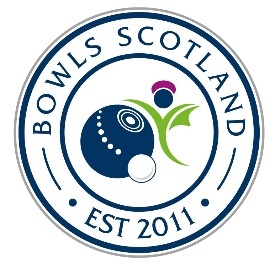  U17s International Series 2022Application FormPlease read the following details before completing the application form: Applications are welcomed from anyone wishing to be considered for trialFor season 2022 we have introduced an application process to select players for trialApplicants must be 17 or under as of 1st April 2022 to be able to play in the International SeriesApplication open Friday 6th May 2022Closing date for applying is 4:00pm on Friday 27th May, no late applications will be consideredYour application will be acknowledged by email upon receiptSuccessful Applicants must attend the International Trial Day on Saturday 18th June 2022 at Doune Castle Bowling Club, 23 N Lea, Doune FK16 6DH.The U17s International Series will take place at the National Centre of Bowling, Northfield, Hunters Avenue, Ayr, KA8 9AL on Tuesday 23rd & Wednesday 24th August (Players to arrive on Monday 22nd August and depart for home on 24th August). Accommodation will be provided. Application Forms must be returned by email to the following: Email: evewallace@bowlsscotland.com Telephone Enquiries: 07542684546Further information on the selection process can be found on the Bowls Scotland website: www.bowlsscotland.comAPPLICATION FORMU17s International Series 2022Please complete the application form in BLOCK capitalsPERSONAL INFORMATIONName: Address: Post Code:Telephone Number: Email address:Date of birth:Name of club: Shirt Size:   	 XS        S          M         L         XL       XXL        XXXL         Other…………..PERSONAL ACHIEVEMENTSPlease complete the details of your achievements, showing all honours, at the following levels over the past 4/5 years:Youth National Championships2021201920182017Andrew Hamilton Trophy/U25 League/Ladies Top 10/Ladies Inter County Association 2021/2020201920182017Club Level/SYBA2021/202020192018U17 Youth Internationals (PLEASE TICK THE BOXES FOR ANY YEARS YOU HAVE PLAYED AT INTERNATIONAL LEVEL)How often do you play competitive bowls? Please list any other achievements in support of your application (continue on separate sheet if necessary):Data ProtectionThe information provided on this application form will be stored and accessed only by Bowls Scotland. This information will be used for the purpose of selecting players for the U17s Internationals in 2022.I HAVE READ AND UNDERSTOOD THE ABOVE INFORMATION AND GIVE CONSENT FOR MY PERSONAL INFORMATION TO BE USED BY BOWLS SCOTLAND. ALL INFORMATION PROVIDED IN THIS FORM IS TRUE TO THE BEST OF MY KNOWLEDGE.Signature: Date:2019201820172016